   Avoir la main  verte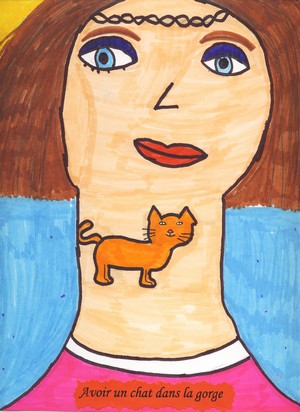 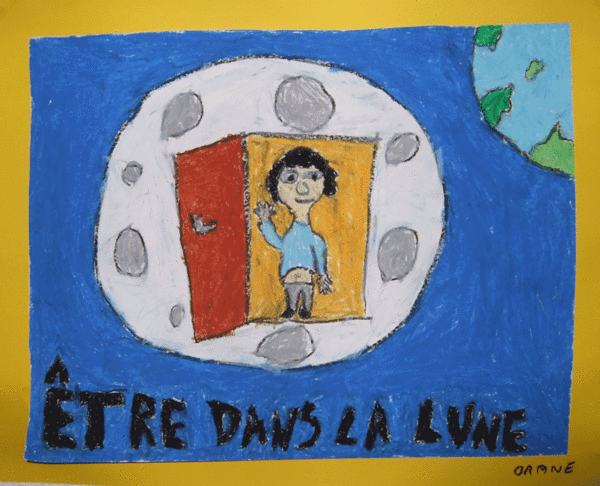 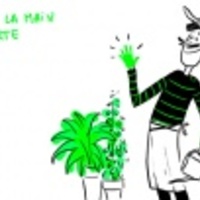 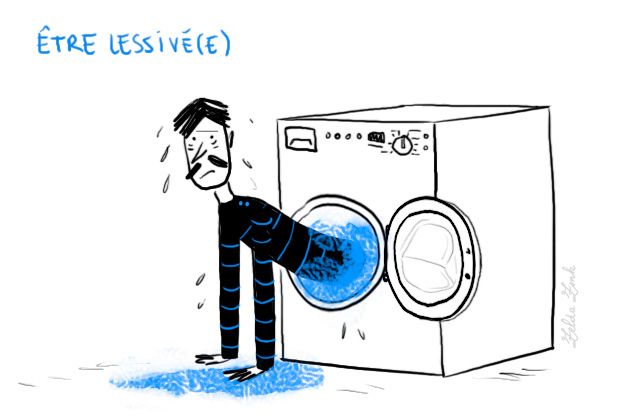 A toi de dessiner : (fais ton choix)Casser les pieds ou casser les oreillesAvoir une langue de vipèreManger sur le pouceMettre les pieds dans le platRaccrocher au nezSe voler dans les plumesSe plier en quatreSe serrer les coudesRaconter des salades    etc…..